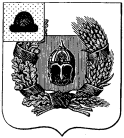 Совет депутатов Александро-Невского городского поселения Александро-Невского муниципального районаРязанской областиР Е Ш Е Н И Е от 01 февраля 2021 года                       р.п. Александро-Невский                                       №  169О внесении изменений в решение Совета депутатов Александро-Невского городского поселения от 14.10.2018 г. № 70 «Об утверждении Положения о порядке рассмотрения обращений граждан органами местного самоуправления муниципального образования – Александро-Невское городское поселения Александро-Невского муниципального района Рязанской области»В целях приведения Положения о порядке рассмотрения обращений граждан органами местного самоуправления и должностными лицами  Александро-Невского городского поселения Александро-Невского муниципального района Рязанской области в соответствие с действующим законодательством Российской Федерации, руководствуясь Федеральными законами "Об общих принципах организации местного самоуправления в РФ» № 131-ФЗ от 06.10.2003, «О порядке рассмотрения обращений граждан Российской Федерации» от 2 мая 2006 г. № 59-ФЗ, Уставом муниципального образования –  Александро-Невское городское поселение Александро-Невского муниципального района,  Совет депутатов Александро-Невского городского поселения РЕШИЛ:1. Внести в решение  Совета депутатов Александро-Невского городского поселения от 14.10.2018 № 70 «Об утверждении Положения о порядке рассмотрения обращений граждан органами местного самоуправления и должностными лицами Александро-Невского муниципального района Рязанской области» следующие изменения:- пункт 8.4 части 8  Положения о порядке рассмотрения обращений граждан органами местного самоуправления и должностными лицами Александро-Невского городского поселения  Александро-Невского муниципального района Рязанской области» изложить в новой редакции:«4. Письменное обращение, содержащее информацию о фактах возможных нарушений законодательства Российской Федерации в сфере миграции, направляется в течение пяти дней со дня регистрации в территориальный орган федерального органа исполнительной власти в сфере внутренних дел и высшему должностному лицу субъекта Российской Федерации (руководителю высшего исполнительного органа государственной власти субъекта Российской Федерации) с уведомлением гражданина, направившего обращение, о переадресации его обращения, за исключением случая, указанного в части 4 статьи 10 настоящего Положения.».2. Направить настоящее решение главе Александро-Невского городского поселения для подписания и обнародования.Глава Александро-Невского городскогопоселения, председатель Совета депутатовАлександро-Невского городского поселения                                 В.А. Ушакова